               Class 1 weekly update 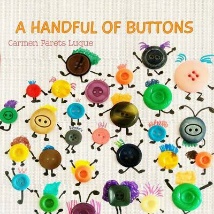               (19th- 23rd September 2022)             Our learning theme this week is: Our FamilyBook of the week: A Handful of Buttons by Carmen Parets Luque    Poem of the week: All About MeBreathing Technique this week: ‘Snake Breath’ https://www.youtube.com/watch?v=bjhozwhJ8J8  You may wish to try this at home.Collective worship: Our Bible story this week is all about ‘God the maker’, Psalm104. We will also be learning some new songs with actions about the creation story.Date for your diary!Friday 30th September- We will be performing a short song during Celebration Assembly for Harvest as we will not be going to the church in the afternoon. You are welcome to attend. We can film this on Evidence Me for those unable to be there.NurseryAs part of our phonics we will be making sound shakers.In maths we will be learning some counting actions. We are going to have fun moving like animals!ReceptionOur phonics adventure continues with consolidation of last weeks’ sounds- ‘s,a,t,p’ and learning these new ones too- i,n,m,d. Each lesson involves blending sounds together to read simple words such as ‘tap, pan’ etc. Can you think of an object beginning with these sounds?In our Maths carpet time this week, we will learning about symmetry. 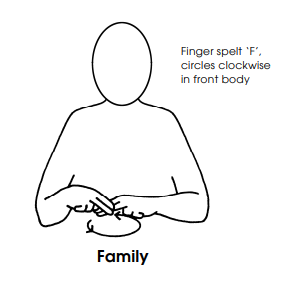 We will be making our own button families to help us talk about how special our families are.